KEIMOLAN KAIUN MAJAN KÄYTTÄJÄN OHJEISTUS                                                                                                                                                          SIIVOUS VUOKRA-AJAN PÄÄTTYESSÄhuolehdi siitä, että seuraavan vuokralaisen on mukava tullasiivouskomero löytyy pukuhuoneen eteisestälattiat imuroidaan ja tarvittaessa pyyhitään kosteallaastiat pestään ja palautetaan paikoilleenkeittiö tasot pyyhitäänpöydät pyyhitäänroskat viedään ulkoroskikseen ja uudet roskapussit laitetaan tilallesaunan ja pesuhuoneen lattiat huuhdellaan vedellä ja kuivataan lastallavuokralaisen vastuulle jäävät myös irtotavaroiden kerääminenjuomatölkit/pullot kierrätykseen, kynttilät ja niiden jättämät jäljet, sekä tupakan tumpit kerätään pihalta.Huom! siivoamisen laiminlyönnistä laskutetaan erikseen, Jos vuokralainen laiminlyö siivouksen, niin siivoukseen kuluneista tunneista laskutetaan 30 €/ tunti
SAUNAN LÄMMITYSpolttopuita löytyy saunasta ja puuvarastosta.saunan piipussa ei ole peltiäMUUT HUOMIOITAVAT ASIATTerassille kulku vain rappusista, narujen kohdalta ei saa kulkea.Takan käyttö vain sopimuksesta.LÄHTIESSÄSI TARKISTA, ETTÄIkkunat ovat kiinniavain palautetaanovet tulevat lukittua, myös takaovetToivotamme viihtyisää aikaa Keimolan Kaiun majalla!Majatoimikunta
                                                                                                                                                 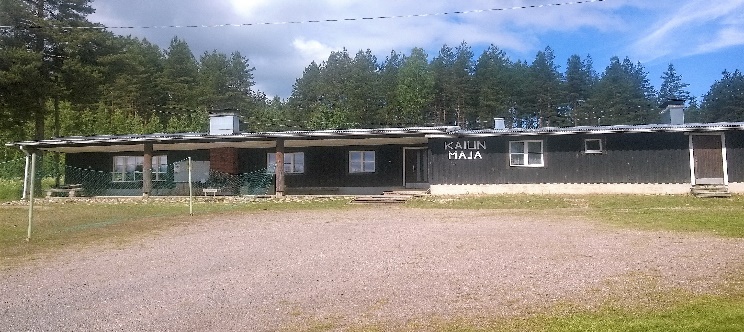 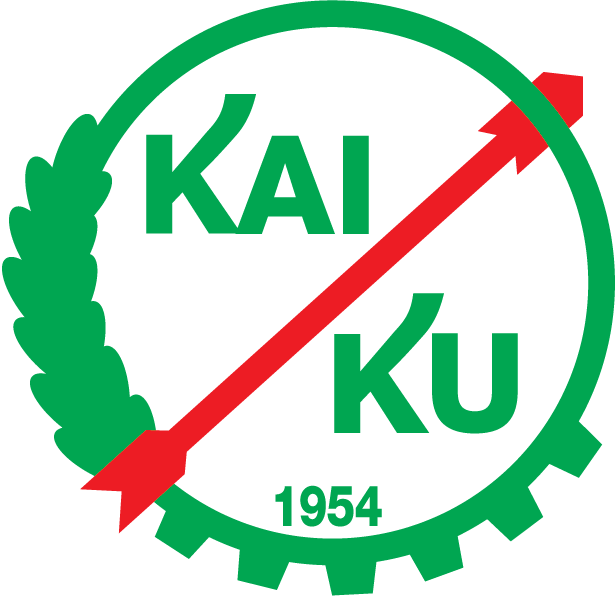 